                                                                               RESUME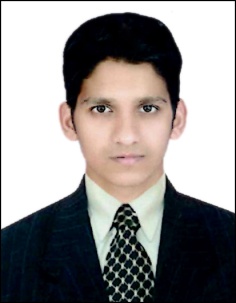 SufiyanSufiyan.269484@2freemail.com  Career ObjectiveTo join an interactive organization that gives me an opportunity to enhance my professional skills in a dynamic and stable workplace, this contributes in achieving organizations goal in a noteworthy way.ExperienceState Street Syntel Services Pvt. Ltd.Designation: Associate.Date of Joining: 29th  Sept 2014 to 29th  Jan 2016.Project: Wealth Management Services: Transaction Processing (Operations)Cash Management and Reconciliation:Clients: Capital Guardian, Deutsche bank, Silver Crest, Multi-tenant, Goldman, Galaxy, HSBC.Application: Global plus (Accounting Platform), Hogan and Cash Manager.Key Roles:Proving out the all Outgoing wires and Incoming Wires.Maintaining Accounts receivable and accounts payable.Doing payment as per the client request within a time.Demanding work environment while meeting deadlines and work deadlines also ensuring accuracy and quality of workWorked with client for their query and provide solution.Handling Inquiries for Stop Checks, Recall Wires, ACH Recall, Wire DK, ACH DK etc.Worked on cash book and Abandoned Property.Working on the exceptions on Cash Processing.Sending wires received in incoming mailbox to respective team. EOD reconciliation of the transaction posted.Worked with six different Client group for domestic as well as International Transaction.Throughout Transaction processing and Cash Processing done Incoming wires, Outgoing wire, ACH, Check, Transfers, events setup.Responsible, well organized, deadline driven, customer service focused and able to manage multiple priorities in a fast paced, demanding work environment while meeting deadlines and ensuring accuracy and quality of work.Providing training to team members as well as to new joiners and transferring the process knowledge to colleagues.Skills:Communication experience interacting with international and domestic clients, staff and executive.A sense of urgency, commitment and focus on the right priorities to develop solutions in a timely fashion.Team player.EducationOther course:-I completed financial accounting course with tally ERP 9 specialization.Computer Proficiency:-Basic knowledge of computer.Key achievements:Member of WMS fun team.Member of HPC team.Maintain zero error within process.Hobbies: Playing cricket and listening songs.Personal DossierDate of Birth            :  04 April 1994.Gender                     :  Male.Marital Status	         :  Single.Languages Known :  English, Hindi and Marathi.  Nationality	         :  Indian.Visa status:-.Visa validity  date   :   29 March 2016.Declaration:- I hereby declare that the information provided by me is true to the best of my knowledge and belief.Date: 									YearDegree/ CertificateInstitute (University)Percentage2014BBAPune university67%2011HSCMaharashtra board63%2009SSCMaharashtra board50%